Evangelische Kindertagesstätte ________________________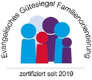 Erklärung zum Elterneinkommenfür die Festsetzung des monatlichen Kostenbeitrages gemäß Elternbeitragsordnung1. Familiendaten2. Angaben zum Einkommen – Alle Nachweise sind in Kopie beizufügen.	Ich/Wir zahlen freiwillig den Höchstbeitrag und verzichten auf die Angabe meiner/unserer Einkommensverhältnisse.Ich/Wir erhalten folgende Sozialtransferleistungen (Zutreffendes ist anzukreuzen und der aktuelle Leistungs-bescheid in Kopie beizufügen)Ich/Wir erzielten im vorangegangen Kalenderjahr folgende Einkünfte (Zutreffendes ist anzukreuzen und entsprechende Nachweise sind in Kopie beizufügen)Ich/Wir machen folgende Abzüge vom Einkommen geltend (Zutreffendes ist anzukreuzen und mit Kopien nachzuweisen)Wir weisen darauf hin,dass alle Einkünfte vollständig benannt sowie alle wesentlichen Veränderungen in den wirtschaftlichen und sozialen Verhältnissen dem Träger unverzüglich und unaufgefordert mitgeteilt werden müssen. dass, wenn Sie keine Erklärung abgeben oder keine Unterlagen einreichen, der Höchstbeitrag festgesetzt wird.dass Ihre Angaben und eingereichten Unterlagen streng vertraulich behandelt werden und nur zur Berechnung des Elternbeitrages verwendet werden. Eine Weitergabe erfolgt nicht.Ich/Wir versichere/versichern, dass die o. g. Angaben richtig und vollständig sind. Mir/uns ist bekannt, dass wissentlich falsche Angaben oder das vorsätzliche Verschweigen von rechtserheblichen Tatsachen im Sinne von § 236 StGB strafbar sind.Erziehungsberechtigte(r) 1 (Name, Vorname)Erziehungsberechtigte(r) 2 (Name, Vorname)Anschrift (Straße, Hausnummer, PLZ, Ort)ggf. abweichende Anschrift 
(Straße, Hausnummer, PLZ, Ort)TelefonE-MailName, Vorname aufzunehmendes KindGeb.-DatumGeschlecht1. w /  m /  dWeitere im Haushalt lebende Kinder (Geschwister) mit Kindergeldanspruch 
(bei Kindern über 18 Jahren ist der Kindergeldbescheid in Kopie beizufügen)Weitere im Haushalt lebende Kinder (Geschwister) mit Kindergeldanspruch 
(bei Kindern über 18 Jahren ist der Kindergeldbescheid in Kopie beizufügen)Name, VornameGeburtsdatum2.3.4.5.Erziehungs-
berechtige(r) 1Erziehungs-
berechtige(r) 2Leistungen zur Sicherung des Lebensunterhaltes nach SGB II (Bürgergeld)Leistungen nach dem dritten und vierten Kapitel des SGB XII (Sozialhilfe)Leistungen nach den §§ 2 und 3 AsylbewerberleistungsgesetzKinderzuschlag gemäß § 6 a BundeskindergeldgesetzWohngeld nach dem WohngeldgesetzErziehungs-
berechtige(r) 1Erziehungs-
berechtige(r) 2Nichtselbstständige Arbeit(Nachweis: Elektronische Lohnsteuerjahresbescheinigung, Steuerbescheid für das vorangegangene Kalenderjahr oder letzter vorliegender)Selbstständige Arbeit/Gewerbebetrieb(Nachweis: Steuerbescheid, GuV, EÜR)Vermietung und VerpachtungKapitalvermögenRente(n)(Witwen-, Alters-, Unfall-, Invaliden-, Erwerbsunfähigkeits-, Erwerbsminderungsrente usw.)Sozialgesetzbuch III(Überbrückungsgeld, Arbeitslosengeld, Unterhaltsgeld, Übergangsgeld, Saison-Kurzarbeitergeld, Wintergeld, Winterausfallgeld, Konkursausfallgeld)Sonstige Leistungen nach den Sozialgesetzen(Krankengeld, Mutterschaftsgeld, Verletztengeld, Leistungen nach dem Wehrgesetz, Unterhaltsvor-schuss und sonstigen sozialen Gesetzen) Elterngeld nach dem BEEG (ab einer Höhe von über 300,00 € pro Kind und Monat)Unterhaltsleistungen (an den/die Kostenbeitragspflichtigen oder das betroffene Kind)Sonstiges Einkünfte 
(z. B. Geringfügige Beschäftigung)Erziehungs-
berechtige(r) 1Erziehungs-
berechtige(r) 2Werbungskosten bei nicht selbständiger Tätigkeit(Pauschal 102,50 € mtl., höhere Werbungskosten müssen durch Einkommensteuerbescheid belegt werden)Versicherungen(freiwillige Kranken-/Pflegeversicherung, Altersvorsorge, private Haft-, Hausratversicherung, Unfall-, Lebens-, Sterbeversicherung usw.)Unterhaltszahlungen (an außerhalb des Haushaltes lebende Kinder/nachehelicher Unterhalt/Trennungsunterhalt)DatumUnterschrift des/der Erziehungsberechtigten